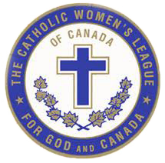 Edmonton Diocesan Council of The Catholic Women’s League of Canada 2015-2017 Priorities Increase membership by developing a recruitment strategyEncourage the support of priests in our parishesTake Catch the Fire workshops to parishes/areas with no CWLDevelop 1 hour introduction to CWL (from Catch the Fire?) for inquiring women/new membersCreate/obtain membership packages to give to inquiring womenDevelop a buddy/mentor program for new membersIntroduce CWL to new Canadians and include their cultural needs into our CouncilsProvide support to Parish CouncilsWork with Provincial and National to develop a ‘Small Council Strategy’ Improve communication with CouncilsDiocesan Website improvementsContinue the Parish Buddies InitiativePost minutes/reports on websiteHold in-service/workshops for new executive membersHold leadership workshopsSurvey members/Councils to determine what they look like and where their greatest needs areSpiritual Development of Members (at meetings/convention)Incorporate Pope Francis’ encyclicals into meetingsHighlight Year of Mercy (Embodies our Mission Statement)Encourage the hosting of Spiritual Retreats at the Council or Zone levelsSupport women and families in need (i.e. First Nation, Metis and Inuit, refugees, post-abortion, homeless/abused)Meet with agencies that are working with these groups to identify ways our CWL Councils can work with and support these women and familiesModernize CWL governance at the Diocesan, Provincial and National levels Identify issues with current governance model and propose changes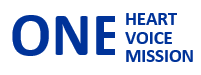 